新北市立烏來國民中小學107年度校園環境教育執行成果壹、校園環境教育行動計畫一、依據：新北市政府環境保護局107年01月17日新北環規字第1070047795號函。二、目的：(一)透過教育過程，提供保護及改善環境所需的知識、態度、技能及價值觀，加強學生環境教育之相關知識。(二)倡導珍惜資源，致力於自然生態保育及環境資源的合理經營，以培養永續發展的理念。灌輸學生能源有限之憂患意識，增進學生有效使用能源之能力。(三)加強推動垃圾減量及資源回收工作，培養師生惜福愛物之美德。(四)培養學生保護環境之態度與習慣。並由學生之身體力行帶動家庭及社區，使人人都能為維護地球生態環境盡心盡力。(五)執行各級教育行政機關或社教機構推行環境教育有關事項。三、實施原則：(一)校內校外教育並行，正式課程與潛在課程兼顧。 (二)環境教育列為學校的重要工作項目，並將之列入行事曆持續推行。 (三)全校師生身體力行，配合境教與行政的全力支援。(四)環境教育的內容應注重目前之環境問題及未來可能發生的環境問題，使學生感到環境與生活品質息息相關，以增進教學效果。四、組織「環境教育委員會」:五、推動計畫實施項目：六、經費：各項活動所需經費由本校相關經費支出。七、預期效益：(一)透過學校師生及家長的參與，共創符合永續發展、安全舒適的校園環境。(二)促使各級學校主動積極推動校園環境保護工作。(三)分享本校環境教育成果。八、本計畫呈請校長核可後實施，修正時亦同。貳、學校基本資料（填報本學年度資料）：一、校園基本配置圖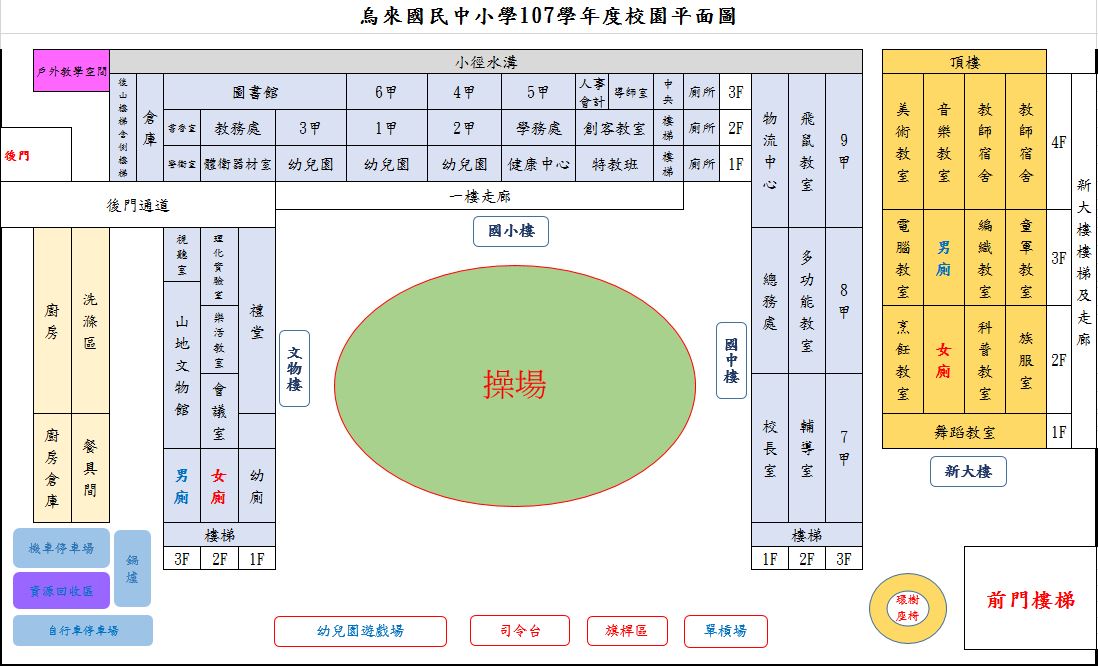 二、環境教育相關教學活動推動成效：(一)校園環境教學成效：培養師生防震防災的危機意識，透過宣導和演習，在緊急事故發生時能即時做到正確的避難反應。(二)辦理教師知能研習及學生戶外體驗成效：辦理週三教師研習，從實作激發教師們對於環境教育的想法，並且了解原民文化特色，再深耕至本校學生。學生藉由野外課程體驗，親近並更了解自然生態，培養環境保育觀念。(三)環境美化與行動：與烏來清潔隊配合宣導垃圾分類，於平時確實做好資源回收，達到垃圾減量。並且於期末配合國家清潔週，將全校環境做大掃除的工作。另外也帶領學生參與國際淨灘日活動，為環境盡一份心力。三、環境教育相關議題推動成效：新北市立烏來國民中小學推動環境教育委員會新北市立烏來國民中小學推動環境教育委員會新北市立烏來國民中小學推動環境教育委員會新北市立烏來國民中小學推動環境教育委員會召集人：校長召集人：校長召集人：校長召集人：校長執行秘書：學務主任執行秘書：學務主任執行秘書：學務主任執行秘書：學務主任工作小組組長組員教育推動組學務主任衛生組長各班導師1.訂定推動環境教育計畫。2.辦理垃圾分類資源回收。3.推動「辦公室做環保」、「教室做環保」。4.聯繫相關機構（教育局、環保局…）提供諮詢服務等事宜。5.規劃「環境教育宣導活動」與各項活動實施。6.提供教師有關的環境教育新資料。7.協助教師實施環境教育教學。8.協助各班導師家庭聯繫工作，並隨機實施環境教育親職教育。環境綠化組總務主任事務組長1.協助教育推動組執行整體學校環境教育計畫。2.校園美化綠化及班級美化綠化之輔導。3.負責檢查電源電器之維修保養。4.隨時檢查水龍頭及沖水設備之維修保養。5.按月紀錄水電支出狀況，並製作統計圖以利分析管制。6.張貼「節約用電」、「節約用水」之標示。7.負責課桌椅、教室採光及教學環境之改善，物品之採購。課程規劃組教務主任教學組長1.負責學生環境教育聯絡課程之策劃、教師之聘請，並督導教案之製作、觀摩與推行。2.辦理教師環境教育研習及聘請專家為全校師生做有關之專題演講。3.舉辦各項相關學藝競賽。4.蒐集相關書刊於圖書室成立環境教育圖書專櫃。5.鼓勵各班在公佈欄展示環境教育宣導資料。活動宣傳組輔導主任輔導組長1.利用家長日及辦理環境教育活動等機會，向家長宣導環境教育工作。2.協助分發宣導短片、海報、單張、小冊，加強宣導。3.協助辦理相關活動(如跳蚤市場)。4.將環境教育相關訊息登載於校刊及校網。會計組會計主任出納組長1.負責專案經費之管制與資料整理。2.對環境教育所需一般經費之支援。委員全體教師1.配合實施垃圾分類資源回收等相關活動。2.實施多元教學，增加戶外教學機會。3.指導學生節約能源之知能及行為習慣之養成。4.注意學生節約能源，隨時輔導矯正。5.配合本校計畫，實施環境教育教學。6.推動身體力行，做為學生環境教育之表率。7.利用家庭訪問或各項校園活動向家長宣導環境教育工作，以提升環境教育實施成效。實施項目具體作法負責人學校環境教育計劃與實施1.成立推動環境教育委員會。2.擬定具體計畫。3.確實執行。4.每學期提出執行成果並檢討成效。衛生組長垃圾分類資源回收減量再利用1.訂定「垃圾分類資源回收」辦法。2.推動「辦公室做環保」、「教室做環保」。3.廚餘減量並回收利用。5.學校設飲水機，師生用自己的杯子。6.每學期期末辦理跳蚤市場。衛生組長組織訓練環保小義工1.協助資源垃圾回收整理工作。2.到各班宣導環保新知。3.不定期到各班檢查實施情況。衛生組長環境美化及綠化1.廣植花草樹木。2.廁所美化綠化。3.班級美化綠化。4.校園環境美化綠化。事務組長節約行動1.留意每月水電支出狀況。2.加強校園巡視，隨時注意各角落使用水電之狀況。3.宣導拖地用水用來澆花。4.隨時檢修水龍頭及廁所沖水設備。事務組長環境教育課程活動推行1.策劃負責學生環境教育聯絡課程、教師之聘請，並督導教案之製作、觀摩與推行。2.辦理環境教育宣導活動。3.辦理演講、書法、作文、繪畫等藝文競賽。4.邀請專家蒞校演講。5.利用校園角落情境佈置。教學組長環境教育課程活動推行1.鼓勵親師生參加校內外機關團體舉辦之活動。2.利用校刊、親職教育活動向家長宣導。輔導組長能源教育融入各科教學1.購置及陳列相關書籍於圖書室供師生參考借閱。註設組長能源教育融入各科教學1.善用電腦輔助教學光碟及上網查詢資料。2.提供視聽媒體目錄給老師，鼓勵利用晨間活動時間播放或輔助教學。資訊組長學生人數：112人107年度綠色學校伙伴網路葉片數：14片學生班級數：9班校地總面積：0.9156公頃確實做到正確避難姿勢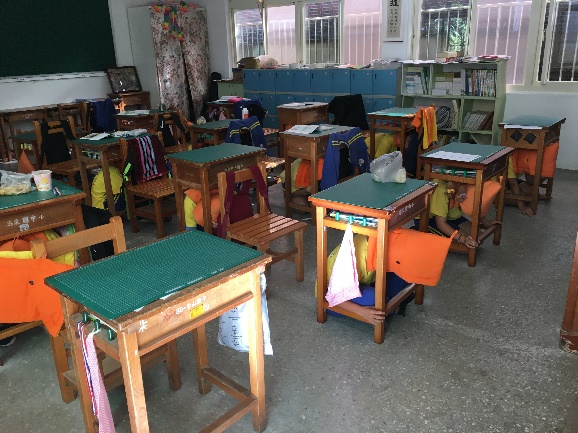 清點人數、安撫學生情緒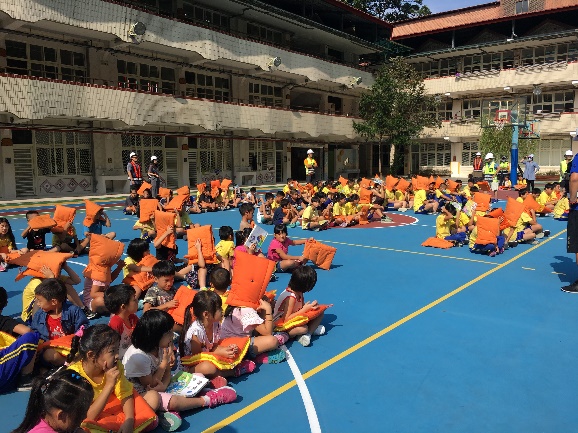 醫護組能及時對傷患做緊急處置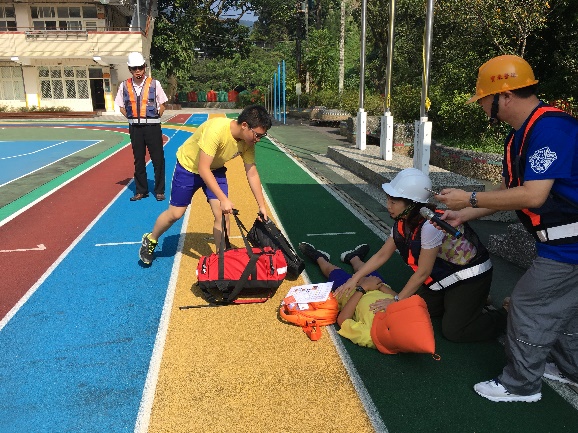 校長總結：強調防災知能的重要性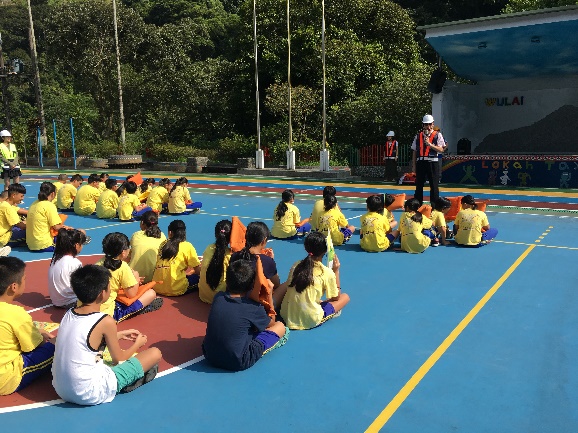 教師研習-如何了解原民文化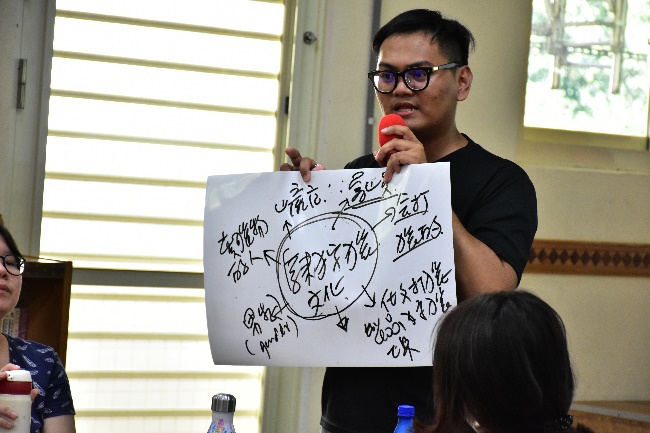 教師研習-深入部落訪談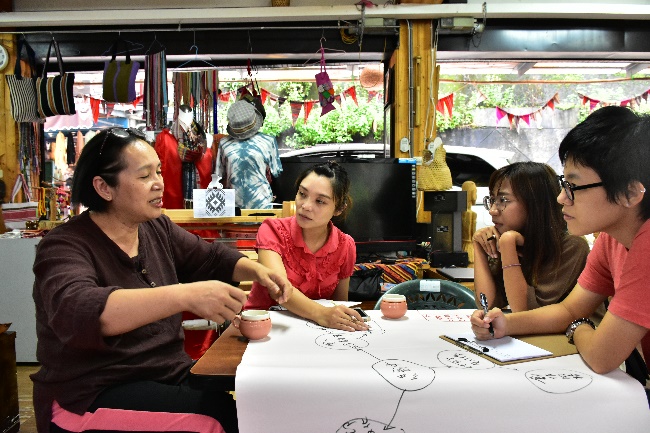 狩獵課程-製作陷阱-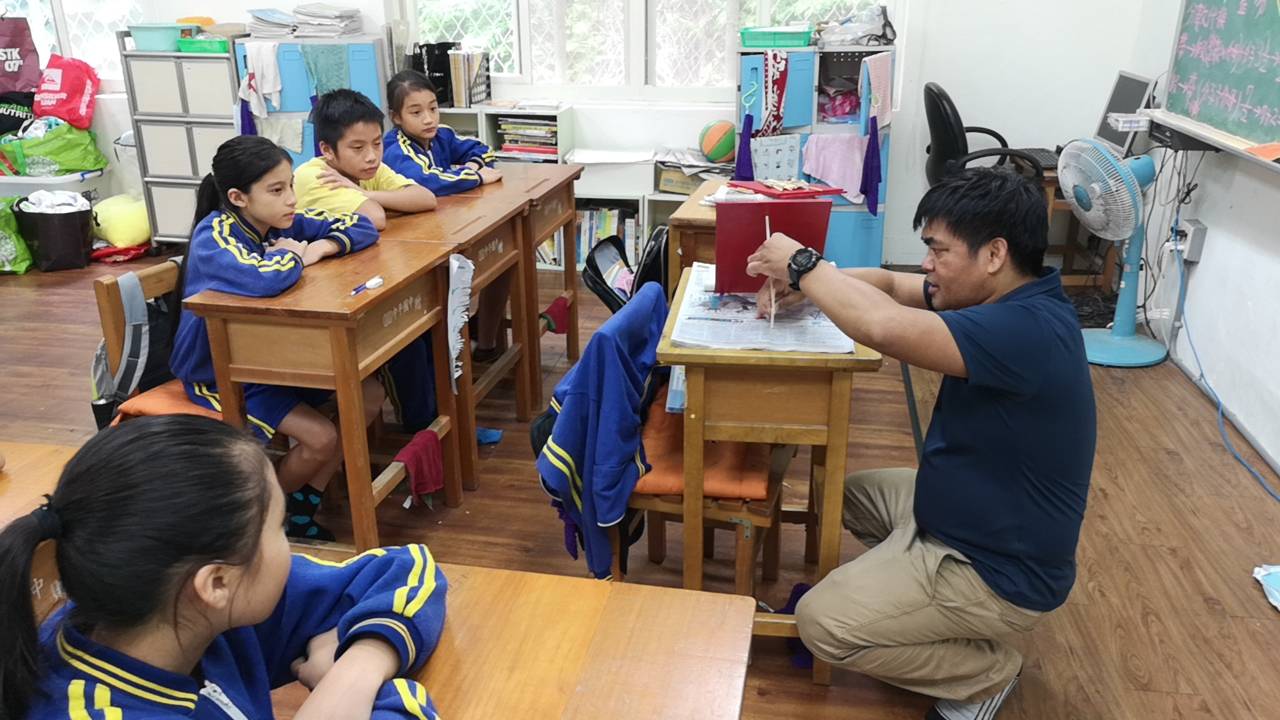 登山活動-親近並愛護山林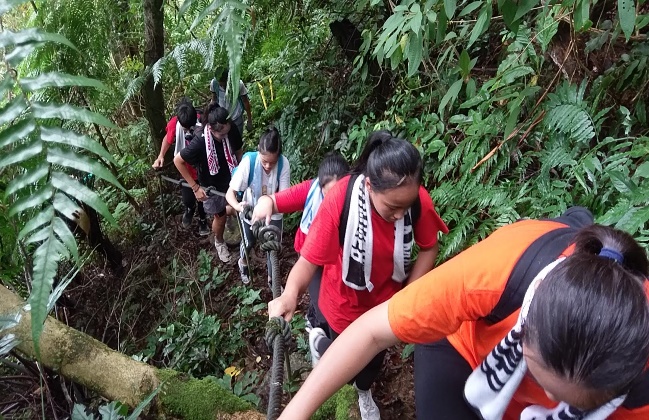 確實做好資源回收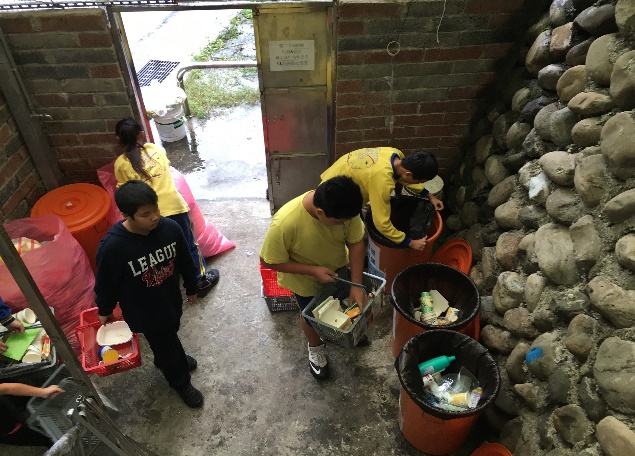 宣導垃圾分類及減量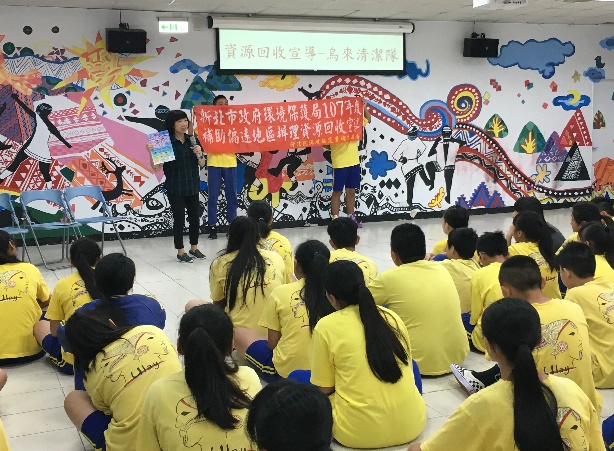 國家清潔週-進行全校大掃除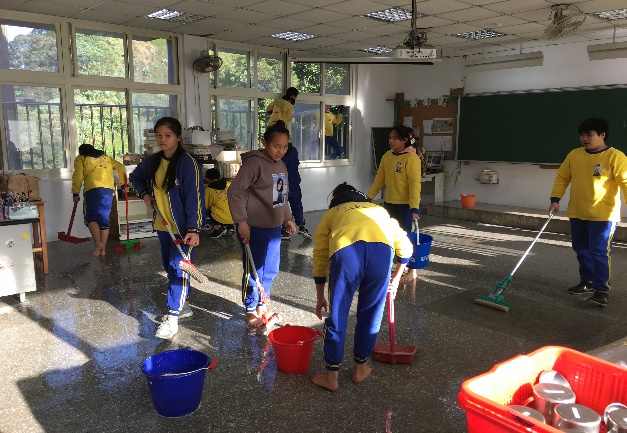 桶後溪淨溪活動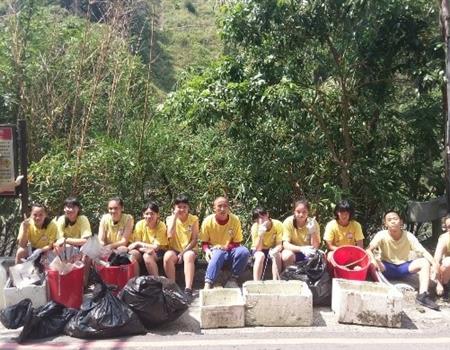 日期文章標題葉片數107/03/24一日農夫體驗田中覺活1107/05/26熊空茶園找茶趣1107/06/08桶後溪淨溪活動2107/06/26淡水河走讀教事4107/10/22-29減塑我行6